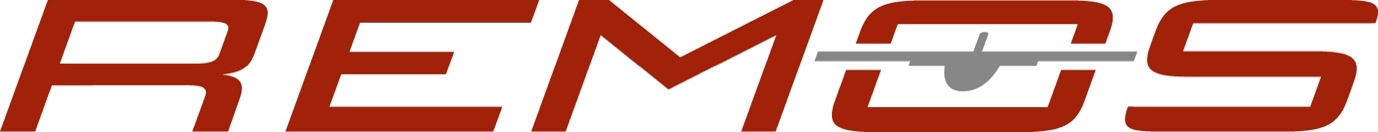 PressemitteilungPasewalk, 13. April 2016Der neue Einstieg in die REMOS-Welt GXNXTClub: Top-Angebot (nicht nur) für Vereine  Die REMOS AG präsentiert auf der AERO die neue GXNXTClub. Als Messe-Angebot gibt’s die Neue ab  83.990 Euro netto (99.948 Euro inkl. Steuer). Trotz ihres günstigen Preises bietet das UL mit dem neuen Dynon SkyView SE mit 7-Zoll-Bildschirm bereits in der Serie eine attraktive Avionik. Mit der GXNXTClub macht der Flugzeughersteller aus Pasewalk in Mecklenburg-Vorpommern den Einstieg in die REMOS-Welt so einfach wie noch nie. Das Flugzeug bietet eine vollwertige Ausstattung und den vollen Flugspaß einer REMOS. Wer bis Ende Juni bestellt, bekommt die ultraleichte GXNXTClub für weniger als 100.000 Euro inklusive Mehrwertsteuer. Das Angebot richtet sich an Vereine und Privatpiloten, die sich aufs pure Fliegen konzentrieren und dabei ihr Budget im Blick behalten möchten. Die GXNXTClub ist in jeder Hinsicht eine vollwertige REMOS, gebaut in bester Fertigungsqualität aus Kohlefaser. Serienmäßig ist das brandneue Dynon SkyView SE mit 7-Zoll-Bildschirm (SV-D600) an Bord. Dynon Avionics aus den USA hat mit diesem EFIS/EMS-Gerät ein Paket geschnürt, das alles bietet, was VFR-Piloten im Alltag benötigen. Auch Funk und Transponder gehören zur Serie.Die Basisversion wird vom Rotax 912 (59 kW/80 PS) angetrieben. Mit dem Rotax 912 S (74 kW/100 PS) gibt es auch den passenden Antrieb für alle jene, die sich mehr Kraft wünschen. Da die GXNXTClub insbesondere auf die Bedürfnisse von Vereinen zugeschnitten ist, kann sie auch Segelflugzeuge schleppen: Wer die starke Motorisierung wählt, erhält eine Tost-Kupplung und das High-Performance-Kühlsystem dazu. Auch die GXNXTClub bietet umfangreiche Möglichkeiten für individuelle Konfigurationen. Alle Bilder auf diesem Medium sind frei zur Veröffentlichung, bitte mit dem Hinweis „REMOS AG“. Für Details bitte einfach in die Dateinamen schauen. Pressekontakt: REMOS AG Franzfelde 31 17309 PasewalkGermanyVertrieb: 	Jürgen Rehländer 	juergen.rehlaender@remos.com	Tel.: +49 170 3468616Öffentlichkeitsarbeit & Marketing: 	Patrick Holland-Moritz 	patrick.holland-moritz@remos.com 	Tel.: +49 151 46533333